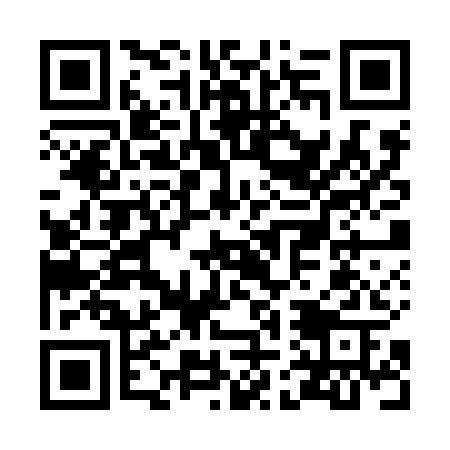 Ramadan times for Tunbridge Wells, Kent, UKMon 11 Mar 2024 - Wed 10 Apr 2024High Latitude Method: Angle Based RulePrayer Calculation Method: Islamic Society of North AmericaAsar Calculation Method: HanafiPrayer times provided by https://www.salahtimes.comDateDayFajrSuhurSunriseDhuhrAsrIftarMaghribIsha11Mon4:504:506:2112:094:025:585:587:2912Tue4:484:486:1912:084:045:595:597:3013Wed4:454:456:1612:084:056:016:017:3214Thu4:434:436:1412:084:076:036:037:3415Fri4:414:416:1212:084:086:046:047:3616Sat4:384:386:1012:074:096:066:067:3817Sun4:364:366:0712:074:116:086:087:3918Mon4:344:346:0512:074:126:096:097:4119Tue4:314:316:0312:064:136:116:117:4320Wed4:294:296:0112:064:156:136:137:4521Thu4:264:265:5812:064:166:146:147:4722Fri4:244:245:5612:064:176:166:167:4923Sat4:214:215:5412:054:196:186:187:5124Sun4:194:195:5212:054:206:196:197:5225Mon4:164:165:4912:054:216:216:217:5426Tue4:144:145:4712:044:226:236:237:5627Wed4:114:115:4512:044:246:246:247:5828Thu4:094:095:4312:044:256:266:268:0029Fri4:064:065:4012:034:266:286:288:0230Sat4:034:035:3812:034:276:296:298:0431Sun5:015:016:361:035:297:317:319:061Mon4:584:586:341:035:307:327:329:082Tue4:564:566:311:025:317:347:349:103Wed4:534:536:291:025:327:367:369:124Thu4:504:506:271:025:337:377:379:145Fri4:484:486:251:015:357:397:399:166Sat4:454:456:231:015:367:417:419:187Sun4:424:426:201:015:377:427:429:218Mon4:404:406:181:015:387:447:449:239Tue4:374:376:161:005:397:467:469:2510Wed4:344:346:141:005:407:477:479:27